«13» августа 2019 года проведена визуальная проверка объектов наружной рекламы и информации по адресу: Московская область, г. Павловский Посад, ул.  Каляева, д.3/2 .Владелец ОНРИ; неизвестенВладелец недвижимого имущества, к которому присоединен ОНРИ; Дормидонтов Анатолий Анатольевич, В ходе проверки, по вышеуказанному адресу выявлены :В соответствиями с требованиями Архитектурно-Художественного регламента (далее – регламент) утвержденного Распоряжением от 14.07.2015г. № 31РВ-72 установка и эксплуатация средств размещения информации в Московской области допускается только при наличии разрешения на установку средств размещения информации, выдаваемого органом местного самоуправления Московской области, на территории которого предполагается осуществить установку и эксплуатацию средств размещения информации, обладающим соответствующими полномочиями. Проверку провели:Главный эксперт: Алексеева Елена Юрьевна____________________________________Главный эксперт: Пылкова Юлия Викторовна___________________________________Акт № 154/2019о выявлении объекта наружной рекламы и информации (ОНРИ), без разрешения, срок действия которого не истек, либо договора на установку и эксплуатацию на территории городского округа Павловский Посад Московской области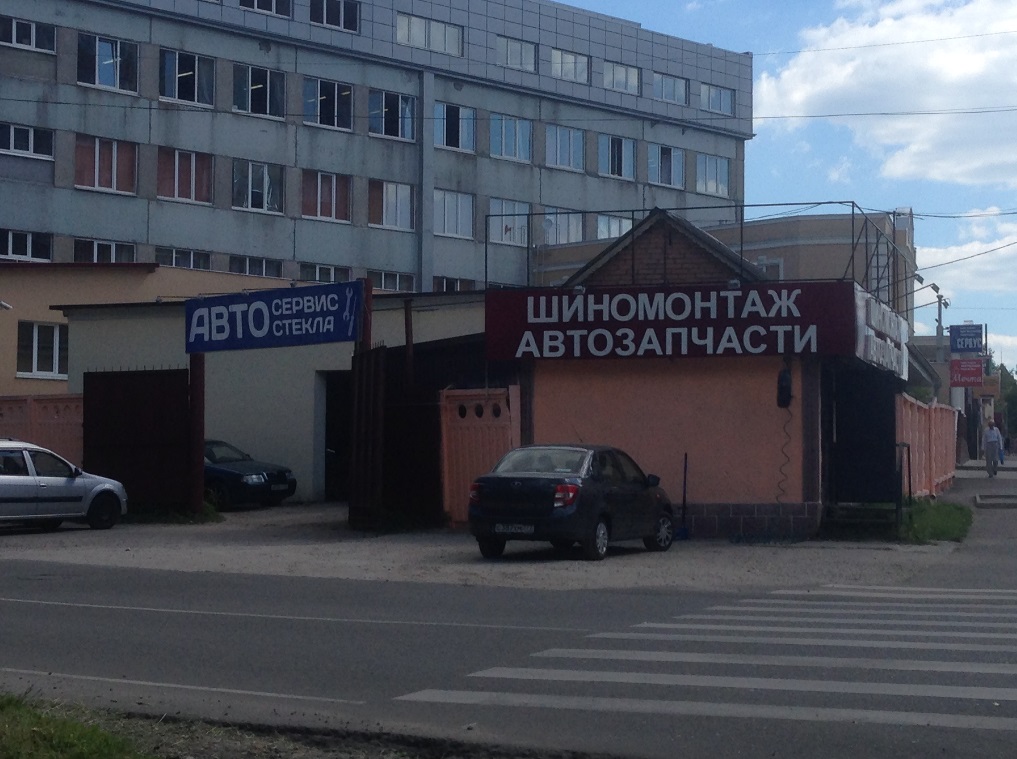 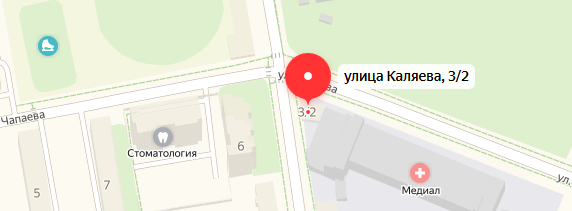 Информация о состоянии разрешительной документацииИнформация по визуальному обследованию ОНРИРазрешительная документация отсутствует1.РИК-Объемные буквы на подложке «Шиномонтаж, автозапчасти»-2 шт.2.РИК- Объемные буквы на подложке « АВТО сервис стекла (декоративный элемент)»